Изменения в схему территориального планирования муниципального образования Тихвинский муниципальный район Ленинградской областиМатериалы по обоснованиюСостав изменений в схему территориального планирования муниципального образования Тихвинский муниципальный район Ленинградской областиСодержание1.	Введение	42.	Сведения об утвержденных документах стратегического планирования, предусматривающих создание объектов местного значения муниципального района	73.	Современная социально-экономическая ситуация в Тихвинском муниципальном районе, демографический прогноз и принципиальные решения документов стратегического планирования	84.	Обоснование выбранного варианта размещения объектов местного значения муниципального района на основе анализа использования соответствующей территории, возможных направлений ее развития и прогнозируемых ограничений ее использования	135.	Оценка возможного влияния планируемых для размещения объектов местного значения муниципального района на комплексное развитие соответствующей территории	26ВведениеСхема территориального планирования муниципального образования Тихвинский муниципальный район Ленинградской области (далее – схема территориального планирования Тихвинского муниципального района) утверждена решением совета депутатов муниципального образования Тихвинский муниципальный район Ленинградской области от 26 сентября 2012 года № 01-339.Основные положения схемы территориального планирования Тихвинского муниципального района отражают комплекс мероприятий, обеспечивающий долгосрочное устойчивое социально-экономическое развитие муниципального района на двадцать лет (расчетный срок реализации положений схемы территориального планирования Тихвинского муниципального района – конец 2030 года). В процессе реализации схемы территориального планирования Тихвинского муниципального района возникла необходимость внесения изменений в отдельные положения документа.Изменения в схему территориального планирования Тихвинского муниципального района вносятся в отдельных областях: образование, физическая культура и массовый спорт, здравоохранение, обращение с твердыми коммунальными отходами; они подготовлены на основании принятого администрацией Тихвинского района постановления «О подготовке проекта изменений в схему территориального планирования муниципального образования Тихвинский муниципальный район Ленинградской области» от 19 марта 2020 года № 01-575-а. Целью подготовки изменений в схему территориального планирования Тихвинского муниципального района является определение стратегии градостроительного развития Тихвинского муниципального района, обеспечивающей устойчивое развитие территории, создание благоприятных условий проживания населения, исходя из совокупности экологических, экономических, социальных и иных факторов, уточнение планируемых мероприятий в отдельных областях.Материалы по обоснованию изменений в схему территориального планирования Тихвинского муниципального района в виде карт не отображают по положению части 6 статьи 19 Градостроительного кодекса Российской Федерации объекты капитального строительства, иные объекты, территории, зоны, в том числе: планируемые для размещения объекты федерального значения, объекты регионального значения в соответствии с документами территориального планирования Российской Федерации, документами территориального планирования двух и более субъектов Российской Федерации, документами территориального планирования субъекта Российской Федерации, особые экономические зоны, территории объектов культурного наследия, зоны с особыми условиями использования территорий, территории, подверженные риску возникновения чрезвычайных ситуаций природного и техногенного характера, иные объекты, иные территории и (или) зоны; границы лесничеств, поскольку перечисленные объекты, территории, зоны не оказывают влияние на определение планируемого размещения объектов местного значения муниципального района, объектов федерального значения, объектов регионального значения.Планируемые для размещения объекты местного значения муниципального района расположены в границах населенных пунктов и за границами лесничеств, вне границ территорий объектов культурного наследия, вне границ зон с особыми условиями использования территорий, препятствующих размещению и эксплуатации планируемых объектов местного значения муниципального района.Материалы по обоснованию изменений в схему территориального планирования Тихвинского муниципального района в виде карт отображают существующие и планируемые к организации особо охраняемые природные территории регионального значения, поскольку данные объекты являются предметом согласования изменений в схему территориального планирования муниципального района с высшим исполнительным органом государственной власти субъекта Российской Федерации в условиях обязательности обеспечения доступа к проектам документов территориального планирования муниципальных образований в информационной системе территориального планирования с использованием официального сайта в сети «Интернет», не менее чем за три месяца до их утверждения (согласно части 7 статьи 9 Градостроительного кодекса Российской Федерации); существующие особо охраняемые природные территории федерального и местного значения в Тихвинском муниципальном районе отсутствуют; планируемые к организации особо охраняемые природные территории федерального и местного значения в Тихвинском муниципальном районе актами органов власти соответствующих уровней не предусмотрены.Материалы по обоснованию изменений в схему территориального планирования Тихвинского муниципального района в виде карт отображают существующие и планируемые к размещению объекты регионального и местного значения муниципального района в областях образования, физической культуры и массового спорта в целях обоснования нормативной обеспеченности территории объектами и отображения радиусов пешеходной доступности.Материалы по обоснованию схемы территориального планирования Тихвинского муниципального района, не приведенные в данном документе, представлены в текстовой форме и в виде карт в материалах по обоснованию схемы территориального планирования Тихвинского муниципального района, утвержденной решением совета депутатов Тихвинского района от 26 сентября 2012 года № 01-339.Написание наименования муниципального образования в соответствии с областными законами от 1 сентября 2004 года № 52-оз «Об установлении границ и наделении соответствующим статусом муниципального образования Тихвинский муниципальный район и муниципальных образований в его составе» и от 15 июня 2010 года № 32-оз «Об административно-территориальном устройстве Ленинградской области и порядке его изменения» – Тихвинский муниципальный район.В соответствии с уставом муниципального образования, принятым решением совета депутатов муниципального образования Тихвинский муниципальный район Ленинградской области от 6 декабря 2018 года № 01-239, официальное наименование муниципального образования Тихвинский муниципальный район Ленинградской области:полное – муниципальное образование Тихвинский муниципальный район Ленинградской области или муниципальное образование Тихвинский район Ленинградской области;сокращенное – Тихвинский район Ленинградской области или Тихвинский район.Наименования: муниципальное образование Тихвинский муниципальный район Ленинградской области, муниципальное образование Тихвинский район Ленинградской области, Тихвинский район (далее по тексту – Тихвинский муниципальный район) для применения в муниципальных правовых актах и документах равнозначны.В текстовых разделах материалов по обоснованию и утверждаемой части, за исключением титульных листов, выбрано сокращенное написание наименования муниципального образования – Тихвинский муниципальный район (в необходимых падежах). На картах указано полное написание наименования в соответствии с уставом муниципального образования.Сведения об утвержденных документах стратегического планирования, предусматривающих создание объектов местного значения муниципального районаОбластной закон от 8 августа 2016 года № 76-оз «О Стратегии социально-экономического развития Ленинградской области до 2030 года и признании утратившим силу областного закона «О Концепции социально-экономического развития Ленинградской области на период до 2025 года»» (в редакции областного закона от 19 декабря 2019 года № 100-оз).Стратегия социально-экономического развития муниципального образования Тихвинский муниципальный район Ленинградской области на период до 2030 года утверждена решением совета депутатов Тихвинского района от 19 декабря 2017 года № 01-201.План мероприятий по реализации Стратегии социально-экономического развития муниципального образования Тихвинский муниципальный район Ленинградской области на период до 2030 года утвержден постановлением администрации Тихвинского района от 20 декабря 2017 № 01-3488-а.Программа комплексного развития социальной инфраструктуры Тихвинского городского поселения Тихвинского муниципального района Ленинградской области на 2017 – 2030 годы утверждена постановлением администрации Тихвинского района от 22 ноября 2017 года № 01-3209-а.Современная социально-экономическая ситуация в Тихвинском муниципальном районе, демографический прогноз и принципиальные решения документов стратегического планированияЧисленность постоянного населения Тихвинского муниципального района на 01.01.2019 составляет 69567 человек, в том числе 58,1 тыс. человек – городское население (80,3 %) и 11,5 тыс. человек – сельское население (19,7 %). По сравнению с данными 2010 года общая численность населения сократилась на 3421 человек.Таблица 1Демографическое развитие Тихвинского муниципального района в 2006 – 2019 годахПо материалам архивных документов подготовлена динамика численности населения за период 1959 – 2018 годов (рисунок 1).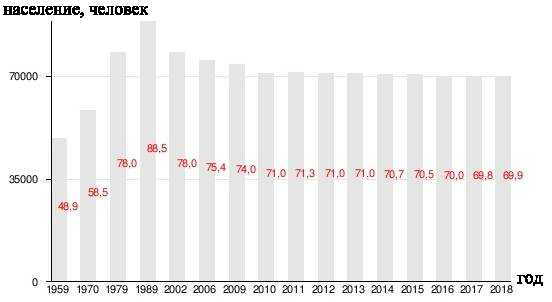 Рисунок 1. Динамика численности населения в 1959 – 2018 годахРассматривая динамику численности населения Тихвинского муниципального района, устанавливается, что негативные демографические процессы, имевшие место в конце XX и начале XXI веков, сходят на убыль. Численность населения Тихвинского муниципального района постепенно стабилизируется. Показатели численности населения по муниципальным образованиям Тихвинского муниципального района на 1 января 2020 года представлены в таблице 2.Таблица 2Численность населения по муниципальным образованиям Тихвинского муниципального района на 1 января 2020 годаПродолжается процесс естественной убыли населения (превышение смертности над рождаемостью на 45%), а постепенная стабилизация численности населения происходит во многом благодаря внешним миграционным процессам, при этом происходят заметные процессы внутренней миграции: население перемещается из сельских поселений Тихвинского муниципального района в городское, где более развита социальная инфраструктура и больше мест приложения труда. Это приводит к увеличению потребности городского поселения в объектах социальной инфраструктуры, в том числе в объектах образования и физической культуры.При анализе обеспеченности объектами обслуживания населения Тихвинского муниципального района использован демографический прогноз Ленинградской области, отвечающий расчетному сроку реализации положений схемы территориального планирования Тихвинского муниципального района (до 2030 года), представленный письмом комитета экономического развития и инвестиционной деятельности Ленинградской области от 29.07.2020 № 14И-5039/2020. Демографический прогноз Ленинградской области до 2040 года в разрезе городского округа, городских и сельских поселений Ленинградской области и промежуточных этапов планирования: 2025 год, 2030 год, 2035 год подготовлен на основе сбалансированных оценок численности населения, представленных в документах территориального планирования муниципальных образований. За наиболее вероятный сценарий демографического развития органами государственной власти Ленинградской области принят сценарий ускоренного роста как соответствующий актуализированной стратегии социально-экономического развития Ленинградской области до 2030 года. Комитетом экономического развития и инвестиционной деятельности Ленинградской области рекомендовано рассчитывать потребность населения Тихвинского муниципального района в объектах обслуживания исходя из структуры численности населения Тихвинского муниципального района по прогнозу в варианте ускоренного роста.В соответствии с демографическим прогнозом Ленинградской области до 2040 года в разрезе городского округа, городских и сельских поселений Ленинградской области и промежуточных этапов планирования: 2025 год, 2030 год, 2035 год численность населения в Тихвинском муниципальном районе составит к 2030 году 68,6 тысяч человек, к 2040 году 71,6 тысяч человек (таблица 3).Таблица 3Демографический прогноз Ленинградской области до 2040 года в разрезе городского округа, городских и сельских поселений Ленинградской области и промежуточных этапов планирования: 2025 год, 2030 год, 2035 год по Тихвинскому муниципальному району в разрезе поселений (вариант – ускоренный рост)Областным законом от 8 августа 2016 года № 76-оз «О Стратегии социально-экономического развития Ленинградской области до 2030 года и признании утратившим силу областного закона «О Концепции социально-экономического развития Ленинградской области на период до 2025 года»» (в редакции областного закона от 19 декабря 2019 года № 100-оз) определены приоритеты развития Ленинградской области, принципы управления территориями.Разделом 2 областного закона от 8 августа 2016 года № 76-оз к приоритетным целям в группе «Человеческий капитал: здравоохранение, образование, демография, культура» отнесены ключевые цели по повышению доли граждан, ведущих здоровый образ жизни и систематически занимающихся физической культурой и спортом, созданию новых мест в общеобразовательных организациях. Стратегической целью является увеличение доли граждан, систематически занимающихся физической культурой и спортом, до 55 %. Для достижения цели областным законом от 8 августа 2016 года № 76-оз предлагается увеличить обеспеченность населения объектами физической культуры и спорта, исходя из единовременной пропускной способности, до 46 % к 2024 году, в том числе за счет строительства всесезонных физкультурно-оздоровительных комплексов и многофункциональных спортивных центров.Стратегией социально-экономического развития муниципального образования Тихвинский муниципальный район Ленинградской области на период до 2030 года, утвержденной решением совета депутатов Тихвинского района от 19 декабря 2017 года № 01-201, определен основной (базовый) вариант прогноза перспективной численности постоянного зарегистрированного населения, который составит на конец 2030 года 68,6 тысяч человек (таблица 4).Таблица 4Прогнозируемая возрастная структура населения Тихвинского муниципального района на конец 2030 года (средний вариант прогноза)Важным для реализации изменений в схему территориального планирования Тихвинского муниципального района является показатель численности населения моложе трудоспособного возраста в возрастных группах 0 – 6 лет (4,6 тысячи человек) и 7 – 17 лет (10,4 тысячи человек).Стратегией социально-экономического развития муниципального образования Тихвинский муниципальный район Ленинградской области на период до 2030 года, утвержденной решением совета депутатов Тихвинского района от 19 декабря 2017 года № 01-201, к стратегическим приоритетам развития отнесены направления с указанием ключевых задач (мероприятий), выполнение которых необходимо в рамках достижения поставленной стратегической цели по созданию условий для комфортного и благополучного проживания людей путем повышения качества жизни к 2030 году на основе эффективного социально-ориентированного типа экономического развития, которыми (в том числе) являются: строительство дошкольной образовательной организации (детского сада) в 1а микрорайоне города Тихвин, современных типовых спортивных сооружений.К целевым индикаторам Стратегии социально-экономического развития муниципального образования Тихвинский муниципальный район Ленинградской области на период до 2030 года, утвержденной решением совета депутатов Тихвинского района от 19 декабря 2017 года № 01-201, отнесены:- индикатор «Доля детей в возрасте 1 - 6 лет, получающих дошкольную образовательную услугу и (или) услугу по их содержанию в муниципальных образовательных учреждениях, в общей численности детей в возрасте 1 - 6 лет», согласно показателю которого к 2030 году все дети (100 %) должны посещать дошкольные образовательные организации;- индикатор «Доля населения, систематически занимающегося физической культурой и спортом», согласно показателю которого к 2030 году 50% населения района должны систематически заниматься физической культурой и спортом.В соответствии с планом мероприятий по реализации Стратегии социально-экономического развития муниципального образования Тихвинский муниципальный район Ленинградской области на период до 2030 года, утвержденным постановлением администрации Тихвинского района от 20 декабря 2017 № 01-3488-а, достижение установленных Стратегией социально-экономического развития муниципального образования Тихвинский муниципальный район Ленинградской области на период до 2030 года, утвержденной решением совета депутатов Тихвинского района от 19 декабря 2017 года № 01-201, показателей отнесено на 2027 – 2030 годы (3 этап: реализация стратегических приоритетных направлений в полном объёме (долгосрочная перспектива развития), устойчивое социально-экономическое развитие района).В соответствии с Программой комплексного развития социальной инфраструктуры Тихвинского городского поселения Тихвинского муниципального района Ленинградской области на 2017 – 2030 годы, утвержденной постановлением администрации Тихвинского района от 22 ноября 2017 года № 01-3209-а, в городе Тихвин на расчетный срок реализации генерального плана муниципального образования Тихвинское городское поселение Тихвинского муниципального района Ленинградской области (на конец 2030 года) требуется строительство новой школы и детского сада в городе Тихвин, из показателя расчетной обеспеченности населения плавательными бассейнами определяется необходимость в строительстве бассейна в городе Тихвин.Обоснование выбранного варианта размещения объектов местного значения муниципального района на основе анализа использования соответствующей территории, возможных направлений ее развития и прогнозируемых ограничений ее использованияОбоснование изменений в схему территориального планирования Тихвинского муниципального района в области образованияОбъектами местного значения муниципального района в области образования являются дошкольные образовательные организации, общеобразовательные организации, организации дополнительного образования. Общеобразовательные организацииПо состоянию на 01.09.2019 сеть общеобразовательных организаций Тихвинского муниципального района включает в себя:всего - 18 школ;всего обучающихся - 6994 учеников, в том числе заочное обучение - 47 учеников;количество классов-комплектов – 327.Общеобразовательные организации на территории муниципального образования Тихвинское городское поселение Тихвинского муниципального района Ленинградской области представлены следующими муниципальными общеобразовательными учреждениями:Средняя общеобразовательная школа № 1: 599 обучающихся, 23 классов-комплектов, средняя наполняемость – 26,1 учеников;Гимназия № 2: 892 обучающихся, 32 классов-комплектов, средняя наполняемость – 27,9 учеников;Средняя общеобразовательная школа № 4: 541 обучающихся, 25 классов-комплектов, средняя наполняемость – 24,3 учеников;Средняя общеобразовательная школа № 5: 876 обучающихся, 33 классов-комплектов, средняя наполняемость – 29,4 учеников;Средняя общеобразовательная школа № 6: 898 обучающихся, 32 классов-комплектов, средняя наполняемость – 28,1 учеников;Лицей № 7: 672 обучающихся, 27 классов-комплектов, средняя наполняемость – 24,8 учеников;Лицей № 8: 1015 обучающихся, 37 классов-комплектов, средняя наполняемость – 27,4 учеников;Средняя общеобразовательная школа № 9: 843 обучающихся, 31 классов-комплектов, наполняемость - 27,2 учеников;Заочное обучение - 47 учеников.Всего: 6336 обучающихся, 240 классов-комплектов, средняя наполняемость – 26,4 учеников; заочное обучение - 47 учеников.Общеобразовательные организации на территории сельских поселений Тихвинского муниципального района представлены следующими муниципальными общеобразовательными учреждениями:Андреевская основная общеобразовательная школа: 60 обучающихся, 9 классов-комплектов, средняя наполняемость – 6,6 учеников;Борская основная общеобразовательная школа: 93 обучающихся, 9 классов-комплектов, средняя наполняемость –10,3 учеников;Ганьковская основная общеобразовательная школа: 58 обучающихся, 11 классов-комплектов, средняя наполняемость – 5,3 учеников;Горская основная общеобразовательная школа: 74 обучающихся, 8 классов-комплектов, средняя наполняемость – 9,3 учеников;Ерёминогорская основная общеобразовательная школа: 7 обучающихся, 6 классов-комплектов, средняя наполняемость – 1,2 учеников;Ильинская основная общеобразовательная школа: 74 обучающихся, 9 классов-комплектов, средняя наполняемость – 8,2 учеников;Коськовская основная общеобразовательная школа: 9 обучающихся, 7 классов-комплектов, средняя наполняемость – 1,3 учеников;Красавская основная общеобразовательная школа: 72 обучающихся, 9 классов-комплектов, средняя наполняемость – 8 учеников;Пашозерская основная общеобразовательная школа: 16 обучающихся, 8 классов-комплектов, средняя наполняемость – 2 ученика;Шугозерская основная общеобразовательная школа: 148 обучающихся, 11 классов-комплектов, средняя наполняемость – 13,5 учеников.Всего: 611 обучающихся, 87 классов-комплектов, средняя наполняемость – 7 учеников.Из представленных данных видно, что средняя наполняемость общеобразовательных организаций в сельских поселениях является предельно низкой и составляет от 5 до 50 % от предельных нормативов. Таким образом, на расчетный срок проектирования в сельских поселениях Тихвинского муниципального района не возникнет потребности в увеличении количества мест в общеобразовательных организациях. Наряду с избытком учебных площадей в школах сельских поселений Тихвинского муниципального района, наблюдается недостаток обеспеченности общеобразовательными организациями в Тихвинском городском поселении. На данный момент превышены нормативы предельной наполняемости в школах.Таблица 5Превышение контингента обучающихся в классах общеобразовательных организаций города Тихвин по состоянию на 12 августа 2019 годаКоличество действующих общеобразовательных организаций в городе Тихвин на 1 сентября 2019 года: 8 школ, суммарной нормативной емкостью 6008 мест, что составляет обеспеченность местами 93 % (исходя из нормативной мощности школ и фактической нагрузки).Численность населения города Тихвин на 01.01.2019 - 59993 человек.Проектная обеспеченность общеобразовательными организациями составляет 101 место на 1000 человек (6008 мест : 59,993 тысяч человек).Требуемая фактическая обеспеченность общеобразовательными организациями составляет 110 мест на 1000 человек (6548 мест : 59,993 тысяч человек) при минимально допустимом уровне обеспеченности общеобразовательными организациями 91 место на 1000 человек в соответствии с местными нормативами градостроительного проектирования, утвержденными постановлением Правительства Ленинградской области от 04.12.2017 № 525.При расчете обеспеченности территории Тихвинского муниципального района объектами общего образования на прогнозную численность населения к 2030 году определяется дефицит мест в общеобразовательных организациях для территории муниципального образования Тихвинское городское поселение Тихвинского муниципального района Ленинградской области с прогнозным населением 59,5 тысяч человек. Дефицит составляет 101 место (6008 мест : 59,5 тысяч человек), что свидетельствует о нехватке 10 мест на каждую 1 тысячу человек и требует размещения до 2030 года одной общеобразовательной организации емкостью не менее 595 мест.Общеобразовательные организации на территории 1а микрорайона города Тихвин отсутствуют.В условиях превышения норматива обучаемых на 540 человек на 1 января 2020 года для территории 1а микрорайона города Тихвин не выдержан норматив обеспечения уровня территориальной доступности для общеобразовательных организаций I и II ступеней обучения – 400 м и для общеобразовательных организаций III ступени обучения - 500 м.Кроме того, в 1а микрорайоне города Тихвин на 1 января 2020 года зарегистрировано 873 ребенка в возрастной группе от 7 до 17 лет. Количество школьников, обучающихся в школах города Тихвин, зарегистрированных в 1а микрорайоне города Тихвин в разрезе по классным параллелям представлено в таблице 6.Таблица 6Количество обучающихся, зарегистрированных в 1а микрорайоне города Тихвин, в разрезе по классным параллелямТаким образом, строительство здания общеобразовательной организации в 1а микрорайоне города Тихвин до 2030 года позволит обеспечить населению Тихвинского муниципального района 100-процентную доступность объектами общего образования. Указанное мероприятие соответствует стратегической цели областного закона от 8 августа 2016 года № 76-оз и при реализации позволит достичь 100-процентного показателя в Тихвинском муниципальном районе.С учетом стратегической цели областного закона от 8 августа 2016 года № 76-оз изменениями в схему территориального планирования Тихвинского муниципального района предусмотрено размещение планируемого объекта образования – общеобразовательной организации емкостью 600 учеников. Дошкольные образовательные организацииПо состоянию на 1 сентября 2019 года сеть дошкольных образовательных организаций Тихвинского муниципального района включает в себя 7 детских садов. Все сады имеют статус муниципальных дошкольных образовательных учреждений (количество мест/ количество воспитанников):Детский сад Радуга - 861/ 823;Детский сад Россияночка - 630/ 604;Детский сад Незабудка - 366/ 364;Детский сад Улыбка - 362/ 355;Детский сад Солнышко - 492/ 489;Детский сад Чайка - 438/ 411;Детский сад Рябинка - 586/ 580.100 % дошкольных образовательных организаций перешли на работу в соответствии с Федеральным государственным образовательным стандартом.В сельской местности Тихвинского муниципального района программу дошкольного образования реализуют следующие общеобразовательные организации – муниципальные образовательные учреждения:Андреевская основная образовательная школа (37 воспитанников);Борская основная образовательная школа (67 воспитанников);Ганьковская основная образовательная школа (21 воспитанник);Горская основная образовательная школа (34 воспитанника);Ерёминогорская основная образовательная школа (6 воспитанников);Ильинская основная образовательная школа (35 воспитанников);Коськовская основная образовательная школа (11 воспитанников);Красавская основная образовательная школа (48 воспитанников);Пашозерская основная образовательная школа (8 воспитанников);Шугозерская основная образовательная школа (58 воспитанников).На 1 января 2020 года в Тихвинском муниципальном районе (преимущественно в городе Тихвин) имеются сложности с устройством ребенка в детский сад, что произошло вследствие постепенного превышения контингента воспитанников в дошкольных образовательных организациях города Тихвин. Данные представлены в таблице 7.Таблица 7Превышение контингента воспитанников в дошкольных образовательных организациях города Тихвин на 1 января 2020 годаТаким образом, в городе Тихвин превышен контингент воспитанников в дошкольных образовательных организациях.На 1 января 2020 года не предоставлено место в дошкольных образовательных организациях 88 детям (в возрастной группе от 1 года до 3 лет); всего в муниципальном образовании Тихвинское городское поселение зарегистрировано 3830 детей дошкольного возраста.Фактическая потребность в дополнительных местах в дошкольных образовательных организациях на 1 января 2020 года составила суммарно 222 места.Проектная обеспеченность дошкольными образовательными организациями составляет 61 место на 1000 человек (3608 мест : 59,993 тысяч человек).Фактически необходимая на 1 января 2020 года обеспеченность дошкольными образовательными организациями составляет 64 места на 1000 человек (3830 мест : 59,993 тысяч человек), при минимально допустимом уровне обеспеченности общеобразовательными организациями 60 мест на 1000 человек в соответствии с местными нормативами градостроительного проектирования, утвержденными постановлением Правительства Ленинградской области от 04.12.2017 № 525. Данный норматив является минимальным и определяется индивидуально исходя из демографической ситуации и фактической возрастной структуры населения с целью обеспечения обязательности и 100-процентной доступности образования для населения.При расчете обеспеченности территории Тихвинского муниципального района объектами дошкольного образования на прогнозную численность населения к 2030 году определяется дефицит мест в дошкольных образовательных организациях для территории муниципального образования Тихвинское городское поселение Тихвинского муниципального района Ленинградской области с прогнозным населением 59,5 тысяч человек и при разрешенной мощности действующих объектов дошкольного образования 51 место на 1000 человек (3047 мест : 59,5 тысяч человек), что свидетельствует о дефиците 9 мест на каждую 1 тысячу человек населения и требует размещения до 2030 года дошкольных образовательных организаций емкостью не менее 535 мест.К 2030 году с вводом в эксплуатацию одного дополнительно построенного здания дошкольной образовательной организации обеспеченность дошкольными образовательными организациями составит 64 места на 1000 человек ((3608 мест + 220 мест) : 59,5 тысяч человек), что приближенно будет соответствовать действующим в 2020 году нормативам с отклонением 4 воспитанников на 1 тысячу человек населения. После 2030 года вновь потребуется строительство дополнительных объектов дошкольного образования.С учетом нехватки мест в единственной дошкольной образовательной организации 1а микрорайона города Тихвин настоящими изменениями предложено размещение объектов дошкольного образования именно на территории этого микрорайона.С учетом стратегических целей областного закона от 8 августа 2016 года № 76-оз и Стратегии социально-экономического развития муниципального образования Тихвинский муниципальный район Ленинградской области на период до 2030 года, утвержденной решением совета депутатов Тихвинского района от 19 декабря 2017 года № 01-201, в условиях сохранения миграционного притока, показателей рождаемости и, как следствие, роста детского населения, в целях обеспечения населения доступными услугами дошкольных образовательных организаций (радиус их пешеходной доступности: в городах - не более 300 м, в сельских населенных пунктах и малых городах одно- и двухэтажной застройки - не более 500 м) изменениями в схему территориального планирования Тихвинского муниципального района предложено строительство трех детских садов в городе Тихвин общей вместимостью не менее 535 воспитанников:- строительство здания дошкольной образовательной организации в 1а микрорайоне города Тихвин проектной мощностью 220 мест;- строительство здания дошкольной образовательной организации в 1а микрорайоне города Тихвин проектной мощностью 160 мест;строительство здания дошкольной образовательной организации севернее 1а микрорайона города Тихвин проектной мощностью 160 мест.Общая проектная мощность планируемых к размещению дошкольных образовательных организаций составляет 540 мест, что соответствует представленным расчетам.После ввода в эксплуатацию всех зданий дошкольных образовательных организаций, обеспеченность местами в дошкольных образовательных организациях города Тихвин составит 100 %.Обоснование изменений в схему территориального планирования Тихвинского муниципального района в области физической культуры и массового спортаФизкультурно-оздоровительная работа в Тихвинском муниципальном районе проводится на базе муниципальных учреждений:Молодежно-спортивный центр;Тихвинский городской футбольный клуб Кировец;Детско-юношеская спортивная школа Богатырь.Тихвинские спортсмены объединены в 24 общественные федерации по 30 видам спорта. 19 тысяч жителей Тихвинского муниципального района вовлечены в занятия физической культурой и спортом (таблица 8).Таблица 8Показатели состояния области занятий физической культурной и массовым спортом в Тихвинском муниципальном районе на 2018 – 2019 годыНа территории Тихвинского муниципального района расположен только один существующий плавательный бассейн муниципального образовательного учреждения «Детско-юношеская спортивная школа «Богатырь» постройки 1976 года площадью зеркала воды 512,2 квадратных метра. Объект расположен по адресу: Россия, Ленинградская область, Тихвинский муниципальный район, Тихвинское городское поселение, город Тихвин, 3 микрорайон, дом 43. Бассейн является действующим спортивным сооружением; в основном, здесь проходят занятия по обучению детей плаванию, вместе с тем размеры чаши не отвечают действующим требованиям для проведения спортивных мероприятий, кроме того, небольшая емкость (18 посещений в смену) не позволяет регулярно обеспечить население услугами свободного плавания и оздоровительными процедурами на уровне востребованности.Альтернативой такому объекту служит аквацентр с ориентировочной площадью зеркала воды бассейна 200 квадратных метров. Объект расположен по адресу: Россия, Ленинградская область, Тихвинский муниципальный район, Тихвинское городское поселение, город Тихвин, улица Советская, дом 18. Объект востребован у населения Тихвинского муниципального района, действует как место семейного отдыха, но он не приспособлен для тренировочной работы и проведения спортивных мероприятий и, таким образом, не является спортивным сооружением.В соответствии с пунктами 2.1.19 и 2.1.20 местных нормативов градостроительного проектирования, утвержденных постановлением Правительства Ленинградской области от 4 декабря 2017 № 525, минимально допустимый уровень обеспеченности населения муниципальных образований Ленинградской области спортивными сооружениями составляет 75 квадратных метров зеркала воды на 1000 жителей, максимально допустимый уровень транспортной доступности этих сооружений составляет 30 минут; радиус обслуживания спортивными залами и плавательными бассейнами населения жилого района, микрорайона (квартала) с населением свыше 2500 человек составляет 1500 м.Численность постоянного населения Тихвинского муниципального района на 1 января 2019 года составляла 69567 человек, на 1 января 2020 года – 69565 человек. Ниже представлен уровень обеспеченности населения Тихвинского муниципального района на 1 января 2020 года плавательными бассейнами (таблица 9).Таблица 9Обеспеченность населения Тихвинского муниципального района на 1 января 2020 года плавательными бассейнамиИз представленной расчетной обеспеченности жителей Тихвинского муниципального района плавательными бассейнами устанавливается недостаток подобного вида спортивных сооружений.В настоящее время на земельном участке, расположенном по адресу: Россия, Ленинградская область, Тихвинский муниципальный район, Тихвинское городское поселение, город Тихвин, улица Пещерка, 5, по программе «Газпром-детям» строится физкультурно-оздоровительный комплекс с плавательным бассейном – спортивное сооружение регионального значения. Завершение строительством объекта (начало эксплуатации) запланировано схемой территориального планирования Ленинградской области не позднее 2025 года. Объект рассчитан на 126 посещений в смену, смен в сутки 6; площадь зеркала воды 460 квадратных метров.По завершении строительства объекта регионального значения – физкультурно-оздоровительного комплекса с плавательным бассейном – уровень обеспеченности населения Тихвинского муниципального района плавательными бассейнами при сохранении численности населения района улучшится, однако он не достигнет минимально допустимого уровня обеспеченности (таблица 10).Таблица 10Прогнозируемая обеспеченность населения Тихвинского муниципального района на 31 декабря 2025 года плавательными бассейнамиТаким образом, в настоящее время и на период плановой реализации схемы территориального планирования Тихвинского муниципального района и схемы территориального планирования Ленинградской области уровень обеспеченности населения Тихвинского муниципального района плавательными бассейнами останется низким. Действующий плавательный бассейн постройки 1976 года площадью зеркала воды 512,2 квадратных метра непригоден для тренировочной и соревновательной работы, нуждается в капитальном ремонте.Тихвинский муниципальный район нуждается в создании хотя бы одного спортивного сооружения – плавательного бассейна, отвечающего современным стандартам и пригодного как для проведения соревнований, так и для предоставления оздоровительных услуг населению.Низкая численность населения в сельских поселениях, входящих в состав Тихвинского муниципального района, не позволяет осуществлять планирование подобных объектов, поскольку объекты окажутся невостребованными и, в конечном счете, убыточными. Для территорий сельских поселений в дальнейшем необходимо предусматривать размещение малых спортивных сооружений – плавательных бассейнов. Вместе с тем, размещение объекта в пределах города Тихвин окажет положительное влияние на развитие области спорта, объект позволит обеспечить доступность жителей южной, западной и юго-западной территорий города.Изменениями в схему территориального планирования Тихвинского муниципального района предлагается размещение в городе Тихвин бассейна с ваннами различного назначения:для спортивного плавания и прыжков в воду площадью зеркала воды 1250 квадратных метров,оздоровительного плавания и аквааэробики площадью зеркала воды 132,8 квадратных метров,водного поло площадью зеркала воды 699,9 квадратных метров.Ориентировочная общая площадь спортивного сооружения может составлять 3500 квадратных метров.Настоящими изменениями объект предложен к размещению на улице Вокзальная в городе Тихвин – в квартале сносимых одноэтажных деревянных многоквартирных домов при общей площади территории до 1,5 га.Объект предлагается расположить при пересечении магистральных улиц общегородского значения регулируемого движения, что обеспечит хорошую транспортную доступность. Территория обеспечена маршрутами пассажирского транспорта поселения. Близость к автовокзалу позволит обеспечить доступ к объекту жителям Тихвинского муниципального района (обеспечивается уровень территориальной доступности для жителей Борского, Горского и Цвылёвского сельских поселений, а также жителей сельских населенных пунктов Тихвинского городского поселения), а близость железнодорожного вокзала позволяет обеспечить транспортную доступность для жителей поселка Цвылёво и поселков при железнодорожных станциях, расположенных на территории Цвылёвского сельского поселения (населенные пункты: поселок при железнодорожной станции Валя, поселок при железнодорожной станции Цвылёво, поселок при железнодорожной станции Черенцово).Размещение объекта планируется отнести на расчетный срок реализации положений схемы территориального планирования Тихвинского муниципального района (до конца 2030 года).Реализации реализации мероприятий, заложенных настоящими изменениями в схему территориального планирования Тихвинского муниципального района, уровень обеспеченности населения Тихвинского муниципального района плавательными бассейнами с учетом прогнозной численности населения, рассчитанной на 2030 год, будет высоким, но не достигнет минимально допустимого уровня обеспеченности (таблица 11).Таблица 11Прогнозируемая обеспеченность населения Тихвинского муниципального района на 31 декабря 2030 года плавательными бассейнамиРазмещение плавательного бассейна на улице Вокзальная города Тихвин не приведет к невозможности планирования к размещению или эксплуатации существующих объектов федерального значения, объектов регионального значения, объектов местного значения муниципального района и поселения.Таким образом, настоящими изменениями в схему территориального планирования Тихвинского муниципального района в области физической культуры и массового спорта предложено строительство бассейна:Наименование: бассейн (плавательный).Вид объекта: спортивное сооружение.Назначение: развитие сети объектов, необходимых для организации и проведения официальных физкультурных, физкультурно-оздоровительных и спортивных мероприятий районного значения, организация досуга населения.Параметры: площадь территории (земельного участка) – 1,5 га, площадь объекта (ориентировочно) – 3500 квадратных метров, количество ванн бассейна – три: бассейн с ваннами для спортивного плавания и прыжков в воду площадью зеркала воды 1250 квадратных метров, бассейн для оздоровительного плавания и аквааэробики площадью зеркала воды 132,8 квадратных метров, бассейн для водного поло площадью зеркала воды 699,9 квадратных метров.Статус объекта: планируемый к размещению.Характеристика зон с особыми условиями использования территорий: не устанавливаются.Ввод в эксплуатацию здания бассейна на улице Вокзальная в городе Тихвин до конца 2030 года позволит реализовать стратегическую цель областного закона от 8 августа 2016 года № 76-оз по увеличению доли граждан, систематически занимающихся физической культурой и спортом, до 55 %, значительно повысить показатель обеспеченности населения Тихвинского муниципального района объектами в области физической культуры и спорта.Обоснование изменений в схему территориального планирования Тихвинского муниципального района в иных областяхВ соответствии с частью 2 статьи 8 Федерального закона от 24 июня 1998 № 89-ФЗ «Об отходах производства и потребления» к полномочиям органов местного самоуправления муниципальных районов в области обращения с твердыми коммунальными отходами относятся:создание и содержание мест (площадок) накопления твердых коммунальных отходов, за исключением установленных законодательством Российской Федерации случаев, когда такая обязанность лежит на других лицах;определение схемы размещения мест (площадок) накопления твердых коммунальных отходов и ведение реестра мест (площадок) накопления твердых коммунальных отходов;организация экологического воспитания и формирования экологической культуры в области обращения с твердыми коммунальными отходами.Схемой территориального планирования Тихвинского муниципального района предусмотрено строительство мусороперегрузочной станции в районе деревни Ганьково муниципального образования Ганьковское сельское поселение Тихвинского муниципального района Ленинградской области (с учетом внебюджетных источников). Учитывая отсутствие подобного полномочия и отсутствие потребности в размещении такого объекта настоящими изменениями в схему территориального планирования Тихвинского муниципального района предлагается исключить позицию «2. Строительство мусороперегрузочной станции (Ганьковское сельское поселение, деревня Ганьково, с учетом внебюджетных источников)» раздела «На первую очередь 2011-2020 год» пункта 6.6.Кроме того, настоящими изменениями предлагается исключить положения схемы территориального планирования Тихвинского муниципального района в области здравоохранения – пункт 6.5 (В сфере здравоохранения) – в связи с отсутствием таких полномочий у органов местного самоуправления муниципальных районов.Оценка возможного влияния планируемых для размещения объектов местного значения муниципального района на комплексное развитие соответствующей территорииРеализация положений о территориальном планировании, вносимых настоящими изменениями в схему территориального планирования Тихвинского муниципального района, не приведет к невозможности обеспечения эксплуатации существующих или планируемых для размещения объектов федерального значения, объектов регионального значения, объектов местного значения.Строительство здания общеобразовательной организации проектной мощностью 600 мест в 1а микрорайоне города Тихвин до 2030 года позволит обеспечить населению Тихвинского муниципального района 100-процентную доступность объектами общего образования. Указанное мероприятие соответствует стратегической цели областного закона от 8 августа 2016 года № 76-оз и при реализации позволит достичь 100-процентного показателя в Тихвинском муниципальном районе.Строительство трех зданий дошкольных образовательных организаций в 1а микрорайоне города Тихвин до 2030 года позволит обеспечить реализацию норматива пешеходной доступности и достичь 100-процентного показателя обеспеченности населения объектами дошкольного образования. Указанное мероприятие соответствует стратегическим целям областного закона от 8 августа 2016 года № 76-оз и Стратегии социально-экономического развития муниципального образования Тихвинский муниципальный район Ленинградской области на период до 2030 года, утвержденной решением совета депутатов Тихвинского района от 19 декабря 2017 года № 01-201.Территория 1а микрорайона города Тихвин не завершена строительством. В соответствии с проектом планировки и межевания территории 1а микрорайона города Тихвина, утвержденным постановлением администрации Тихвинского городского поселения от 18 января 2010 года № 02-13-a, в северной и северо-восточной частях территории микрорайона планируются к строительству многоквартирные многоэтажные жилые дома. Планируемые для размещения объекты местного значения муниципального района необходимы для обеспечения жителей объектами социальной инфраструктуры.Ограничения в использовании территории 1а микрорайона города Тихвин в связи с планируемым размещением объектов жилой застройки и объектов местного значения муниципального района не устанавливаются.С учетом заложенных областным законом от 8 августа 2016 года № 76-оз для территорий Тихвинского муниципального района и города Тихвин принципов управления отдельными территориями Ленинградской области и мер региональной пространственной политики по наращиванию мощностей текущей специализации и диверсификации за счет развития перспективных отраслей, привлечению резидентов в индустриальные парки и индустриальные зоны в соответствии с выбранными направлениями специализации, формированию городской среды, позволяющей сохранять образованное трудоспособное население и привлекать новых жителей, поддержке развития территории через исполнение федеральных и региональных бюджетных обязательств, развитию обеспечивающей инфраструктуры: транспортной, коммунальной, социальной, размещению предприятий агропромышленного комплекса, выносимых из пригородного пояса и созданию квалифицированных рабочих мест, предложения по размещению объектов местного значения муниципального района, вносимые настоящими изменениями в схему территориального планирования Тихвинского муниципального района, представляются обоснованными.№п/пНаименование документаИзменения в схему территориального планирования муниципального образования Тихвинский муниципальный район Ленинградской областиИзменения в схему территориального планирования муниципального образования Тихвинский муниципальный район Ленинградской области1. Утверждаемая часть1. Утверждаемая часть1Изменения в положение о территориальном планировании2Карта планируемого размещения объектов местного значения муниципального района, относящихся к областям образования, физической культуры и массового спортаМасштаб 1:100 0002. Материалы по обоснованию2. Материалы по обоснованию1Материалы по обоснованию2Карта современного использования территорииМасштаб 1:100 000Наименование показателяГодГодГодГодГодНаименование показателя20062007200820132019123456Численность постоянного населения, тыс. чел.75,474,774,077,069,6в том числе:моложе трудоспособного возраста, %13,813,113,614,011,6трудоспособного возраста, %62,963,562,463,536,0старше трудоспособного возраста, %23,323,424,022,522,0численность городского населения, тыс. чел.61,260,860,363,058,1численность сельского населения, тыс. чел.14,213,913,714,011,5число родившихся на 1000 жителей, чел.7,99,29,49,88,5число умерших на 1000 жителей, чел.18,418,118,417,015,4естественный прирост (+) убыль (-) на 1000 жителей, чел.-10,5-8,9-8,9-7,2-6,9миграционный прирост (+) убыль (-) на 1000 жителей, чел.0,24-0,16-0,190,12,0№Наименование муниципального образованияАдминистративный центрКоличество населенных пунктовНаселение, человек123451Тихвинское городское поселениегород Тихвин20599932Борское сельское поселениедеревня Бор1115613Ганьковское сельское поселениедеревня Ганьково3010184Горское сельское поселениедеревня Горка229895Коськовское сельское поселениедеревня Коськово216356Мелегежское сельское поселениедеревня Мелегежская Горка139727Пашозерское сельское поселениедеревня Пашозеро154798Цвылёвское сельское поселениепоселок Цвылёво3115659Шугозерское сельское поселениепоселок Шугозеро352355Наименование муниципального образованияСовременная численность постоянного населения, тысяч человекПрогнозная численность постоянного населения, тысяч человекПрогнозная численность постоянного населения, тысяч человекПрогнозная численность постоянного населения, тысяч человекПрогнозная численность постоянного населения, тысяч человекНаименование муниципального образованияСовременная численность постоянного населения, тысяч человек2025 год2030 год2035 год2040 год123456Тихвинский муниципальный район69,569,068,67071,6Тихвинское городское поселение60,059,959,560,161,0Борское сельское поселение1,61,51,51,71,8Ганьковское сельское поселение1,01,01,01,11,2Горское сельское поселение1,01,01,01,01,0Коськовское сельское поселение0,60,60,50,50,5Мелегежское сельское поселение1,00,90,91,01,1Пашозерское сельское поселение0,40,40,30,30,3Цвылёвское сельское поселение1,51,41,41,61,7Шугозерское сельское поселение2,32,32,52,73,0Возрастные группыЧисленность группы, тысяч человек%Возрастные группыЧисленность группы, тысяч человек%12345600,60,935 – 393,04,41 – 64,05,840 – 444,26,27 – 158,612,545 – 494,87,016 – 171,82,650 – 544,76,918 – 191,52,255 – 594,76,820 – 243,44,960 – 644,46,425 – 292,94,365 – 694,66,730 – 342,84,170 и более12,518,3ВсегоВсегоВсегоВсего68,6100моложе трудоспособного возрастамоложе трудоспособного возрастамоложе трудоспособного возрастамоложе трудоспособного возраста13,219,2трудоспособного возрастатрудоспособного возрастатрудоспособного возрастатрудоспособного возраста31,345,6старше трудоспособного возрастастарше трудоспособного возрастастарше трудоспособного возрастастарше трудоспособного возраста24,135,2Общеобразовательные организацииКлассыШкола№ 1Гимназия № 2Школа№ 4Школа№ 5Школа№ 6Лицей № 7Лицей № 8Школа№ 9Количество обучающихся (классы-комплекты)Общеобразовательные организацииКлассыПревышение контингента обучающихся, учениковПревышение контингента обучающихся, учениковПревышение контингента обучающихся, учениковПревышение контингента обучающихся, учениковПревышение контингента обучающихся, учениковПревышение контингента обучающихся, учениковПревышение контингента обучающихся, учениковПревышение контингента обучающихся, учениковКоличество обучающихся (классы-комплекты)123456789101018515153151889 (3,6)20140121509353 (2,1)3111708130161782 (3,2)4050121248344 (1,7)510031215013356 (2,2)606056011230 (1,2)76110108513457 (2,3)89009038837 (1,5)976264051040 (1,6)10195001100540 (1,6)110303600012 (0,5)Всего 62851092105159873540 (21,6)Общеобразовательные организацииПараллельКоличество обучающихся, зарегистрированных в 1а микрорайоне города Тихвин123Городские школы1 классы120Городские школы2 классы109Городские школы3 классы108Городские школы4 классы97Городские школы5 классы96Городские школы6 классы90Городские школы7 классы72Городские школы8 классы69Городские школы9 классы57Городские школы10 классы26Городские школы11 классы29ИтогоИтого873Наименование дошкольной образовательной организации – муниципального образовательного учрежденияПроектная мощность, местПредельное количество мест по СанПиНФактическое количество воспитанниковПревышение контингента, воспитанников12345Детский сад Радуга73083684913Детский сад Россияночка47561263018Детский сад Чайка35541543823Детский сад Улыбка29533736124Детский сад Рябинка52058661731Детский сад Солнышко3904874925Детский сад Незабудка28233535520Всего304736083742134Наименование показателяЕдиница измеренияНа 1 января 2018 годаНа 1 января 2018 годаНа 1 января 2019 годаНа 1 января 2019 годаНаименование показателяЕдиница измерениявсегов том числе в сельской местностивсегов том числе в сельской местности123456Численность занимающихся физической культурой и спортом – всегочеловек187772613194962717в том числе учащихсячеловек133921196132581342Количество штатных работников в области физической культуры и спортачеловек1471714518Численность инвалидов и лиц с ограниченными возможностями здоровья, занимающихся адаптивной физической культурой и адаптивным спортомчеловек7314578377Количество детско-юношеских спортивных школ – всегообъект1010в том числе подведомственных органам местного самоуправленияобъект1010в них занимающихся – всегочеловек1241012400Количество спортивных сооружений – всегообъект1313314333в том числе:стадионыобъект1010спортивные залыобъект25122512плавательные бассейныобъект1010площадки для спортивной подготовки (без учета дворовых спортивных площадок)объект59156315Виды объектовМаксимально допустимый уровень территориальной доступности до 30 минутМинимально допустимый уровень обеспеченностиОбеспеченность объектами, квадратные метрыОбеспеченность объектами, квадратные метрыОбеспеченность, %Виды объектовМаксимально допустимый уровень территориальной доступности до 30 минутМинимально допустимый уровень обеспеченностиНормативнаяФактическаяОбеспеченность, %123456Плавательные бассейныОбеспечивается только для центральной территории жилых микрорайонов города Тихвин75 квадратных метров зеркала воды на 1000 жителей5217512,29,82Виды объектовМаксимально допустимый уровень территориальной доступности до 30 минутМинимально допустимый уровень обеспеченностиОбеспеченность объектами, квадратные метрыОбеспеченность объектами, квадратные метрыОбеспеченность, %Виды объектовМаксимально допустимый уровень территориальной доступности до 30 минутМинимально допустимый уровень обеспеченностиНормативнаяФактическаяОбеспеченность, %123456Плавательные бассейныОбеспечивается для северной и центральной территорий жилых микрорайонов города Тихвин75 квадратных метров зеркала воды на 1000 жителей5217972,218,63Виды объектовМаксимально допустимый уровень территориальной доступности до 30 минутМинимально допустимый уровень обеспеченностиОбеспеченность объектами, квадратные метрыОбеспеченность объектами, квадратные метрыОбеспеченность, %Виды объектовМаксимально допустимый уровень территориальной доступности до 30 минутМинимально допустимый уровень обеспеченностиНормативная на 2030 годПерспективная на 2030 годОбеспеченность, %123456Плавательные бассейныОбеспечивается для всех жителей города Тихвин и Тихвинского городского поселения, Борского, Горского, Цвылёвского сельских поселений75 квадратных метров зеркала воды на 1000 жителей51453054,959,38